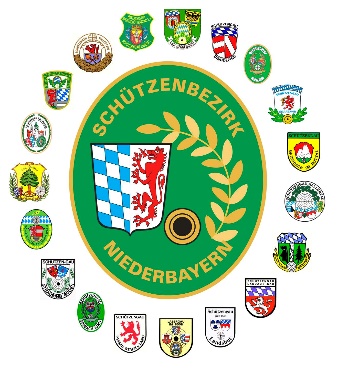 Schützenbezirk Niederbayern im BSSB e.V.
Hans Hainthaler, 1. BSM, Hans-Murauer-Str. 7, 84359 Simbach a. InnEhrungsantrag 2017Schützengau/Antragsteller:   Name/Funktion:   	                 Tel.: Wir bitten um Verleihung der oben angekreuzten Auszeichnung für Herrn/Frau: 	Geb.-Datum:                                        Name	VornameDer / die zu Ehrende ist Mitglied seit:BSSB (Jahr)	SchützenpassnummerEr / Sie ist im Besitz folgender Auszeichnungen:__ 	   , den  		 	Unterschrift des GauschützenmeistersDSB Nadel klein GoldBSSB Großes Ehrenzeichen in SilberDSB Ehrenkreuz Stufe II
in SilberBSSB Nadel klein Gold/RotBSSB Großes Ehrenzeichen Silber/SonderstufeDSB Medaille am grünen BandBSSB Ehrenzeichen 
groß Gold/RotDSB Ehrenkreuz Stufe III
in BronzeDSB Ehrenkreuz Stufe I
in GoldBezirk Ehrenzeichen in GoldBezirk Ehrenzeichen Groß GoldVerein/ Vereins-Nr.: Begründung:  Bezirk Ehrennadel Silber,               im Jahr:Bezirk Ehrennadel in Gold,             im Jahr:Bezirk Ehrenzeichen Groß Gold,      im JahrBSSB Ehrennadel klein Gold,         im JahrBSSB große Ehrenz. Gold/Rot       im JahrBSSB Großes Ehrenz. in Silber        im JahrDSB Ehrennadel klein Gold              im JahrDSB Ehrenkreuz Bronze Stufe III     im JahrDSB Ehrenkreuz Silber Stufe II        im JahrProtektorabzeichen                          im Jahr